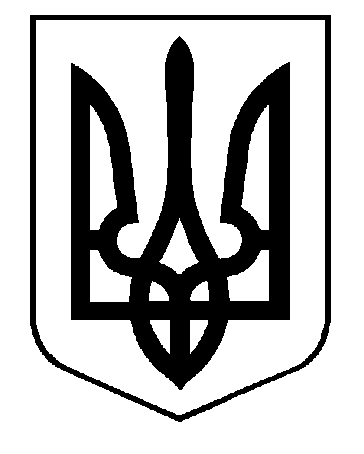 УКРАЇНА ПАВЛОГРАДСЬКА МІСЬКА РАДА ДНІПРОПЕТРОВСЬКОЇ ОБЛАСТІ(48 сесія VII скликання)РІШЕННЯвід ______________р.		         	      	              № _________Про реорганізацію комунального закладу«Павлоградський пологовий будинок»Павлоградської міської радиКеруючись п. 30 ст.26, ст. 59 Закону України «Про місцеве самоврядування в Україні», ст.ст.104-108 Цивільного кодексу України, ст. 59, ст.78 Господарського кодексу України, відповідно до Закону України «Про внесення змін до деяких законодавчих актів України щодо удосконалення законодавства з питань діяльності закладів охорони здоров’я», ст.16, ст.35-2 Закону України «Основи законодавства України про охорону здоров’я», Закону України «Про державну реєстрацію юридичних осіб, фізичних осіб-підприємців та громадських формувань», на виконання розпорядження Кабінету Міністрів України від 30 листопада 2016 року №1013-р «Про схвалення Концепції реформи фінансування системи охорони здоров’я», Павлоградська міська рада:ВИРІШИЛА:Реорганізувати комунальний заклад «Павлоградський пологовий будинок» Павлоградської міської ради (ідентифікаційний код юридичної особи в Єдиному державному реєстрі підприємств і організацій України: 23066473, місцезнаходження: 51400, Дніпропетровська обл., м. Павлоград, вул. Шевченка, 102) шляхом перетворення в комунальне некомерційне підприємство «Павлоградський пологовий будинок» Павлоградської міської ради.Створити комісію з реорганізації комунального закладу «Павлоградський пологовий будинок» Павлоградської міської ради зі складом визначеним додатком до цього рішення (додається).Місцем роботи комісії з реорганізації шляхом перетворення комунального закладу «Павлоградський пологовий будинок» Павлоградської міської ради визначити приміщення за адресою: вул. Шевченка, 102,                          м. Павлоград.Встановити, що строк для заявлення кредиторами своїх вимог до комунального закладу «Павлоградський пологовий будинок» Павлоградської міської ради - 2 місяці з моменту опублікування відповідного повідомлення в спеціалізованому засобі масової інформації.Забезпечити опублікування відповідного повідомлення в спеціалізованому засобі масової інформації.Встановити, що вимоги кредиторів приймаються у порядку встановленому чинним законодавством України.Комісії з реорганізації:Забезпечити здійснення усіх організаційно-правових заходів, пов'язаних з припиненням юридичної особи шляхом перетворення, відповідно до вимог чинного законодавства.Повідомити в установленому чинним законодавством України порядку працівників комунального закладу «Павлоградський пологовий будинок» Павлоградської міської ради про реорганізацію закладу. Забезпечити дотримання соціально-правових гарантій працівників комунального закладу «Павлоградський пологовий будинок» Павлоградської міської ради у порядку та на умовах визначених чинним законодавством України.Провести інвентаризацію майна комунального закладу «Павлоградський пологовий будинок» Павлоградської міської ради.Здійснити всі розрахунки за зобов’язаннями комунального закладу «Павлоградський пологовий будинок» Павлоградської міської ради.Скласти передавальний акт та подати його на затвердження до Павлоградської міської ради після закінчення строку пред’явлення вимог кредиторами до комунального закладу «Павлоградський пологовий будинок» Павлоградської міської ради.   Голові комісії з реорганізації шляхом перетворення надати державному реєстратору усі документи для проведення державної реєстрації реорганізації комунального закладу «Павлоградський пологовий будинок» Павлоградської міської ради.Контроль за виконанням даного рішення покласти на постійну депутатську комісію з питань освіти, культури, сім'ї, соціального захисту, охорони здоров'я, материнства і дитинства (голова - JIaппo Н.І.).Міський голова                                                                                 А. О. ВершинаПитання винесено на розгляд ради згідно розпорядження міського голови  № _____  від  _______________.      Рішення підготував:Додатокдо рішення міської радивід                  року №      СКЛАДкомісії з реорганізації шляхом перетворення комунального закладу «Павлоградський пологовий будинок» Павлоградської міської ради      Секретар міської ради						Є.В. Аматов                                                           Начальник відділу охорониздоров’я міської радиО.О. ГерасименкоСекретар міської радиЄ.В. АматовГолова постійної депутатської комісіїз питань з питань освіти, культури, сім'ї, соціального захисту, охорони здоров'я, материнства і дитинстваН.І. ЛаппоГолова постійної  комісії з питань планування, бюджету, фінансів, економічних реформ, інвестицій та міжнародного співробітництваА.В. ЧернецькийЗаступник міського голови з питаньдіяльності виконавчих органів радиО.О. ШулікаНачальник фінансового управління	міської ради  Р.В. РоїкНачальник юридичного відділу міської радиО.І. ЯлиннийГолова комісії:Куцевол Наталія Олександрівнадиректор комунального закладу «Павлоградський пологовий будинок» Павлоградської міської радиідентифікаційний код 2314708466Заступник голови комісії:Пальчик Тетяна Василівнаголовний бухгалтер комунального закладу «Павлоградський пологовий будинок» Павлоградської міської радиідентифікаційний код 2584807464Секретар комісії:Панчишина Вікторія Володимирівназаступник директора з економічних питань комунального закладу «Павлоградський пологовий будинок» ідентифікаційний код 2944319300Члени комісії: Калініна Наталія Валентинівна      заступник директора з медичної частини комунального закладу«Павлоградаський пологовий будинок» Павлоградської міської ради ідентифікаційний код 2997117369Аношина Лілія Миколаївнаголова профспілкового комітету комунального закладу «Павлоградський  пологовий будинок» ідентифікаційний код 2360007308